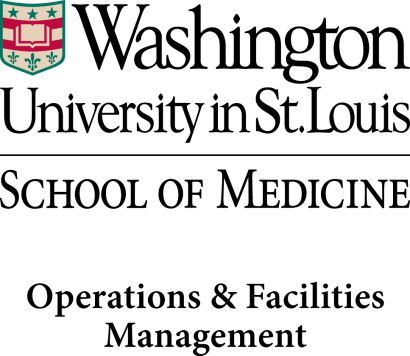 Performance Evaluation During Evaluation PeriodReview the employee’s current job duties and evaluate performance based on job-related issues.List job duties/tasks that have been done well during the evaluation period:1.2.3.List job duties/tasks the employee should develop in the next appraisal period:1.2.3.Summary (Check One):		I am more than satisfied with how this employee performs.		I am satisfied with how this employee performs.		I am not satisfied with how this employee performs.If not satisfied, state why:_______________________________       _            ______________                 Employee						Date__________________________________          ______________                Supervisor						DateEmployee NameJob TitleEvaluation DateSupervisor’s NameSupervisor’s TitleService Area (Department)